Bundles of Love PuppiesSales contract and Health GuaranteeCopy of Deposit is considered signature and binding to this agreementDate Delivered/Meeting: ______ / _______ / 20____Buyer Information: Name(full): ____________________________________________________________________Address: ______________________________________ Phone: (        ) _______ - ___________City: ___________________________ State: _________________ Zip: ____________________Email: ________________________________________________________________________Seller Information: Name: ________________________________________________________________________Address: ______________________________________ Phone: (        ) ______ - ____________City: ___________________________ State: ________________ Zip: _____________________Email: bundlesoflovepuppies@yahoo.com Puppy Information: Name: (breeder name) ________________________________ Breed:  French Bulldog / PugMale / Female   Date of Birth: _____ / _______ / 20_____ Color: ________________________Breeding Rights Purchased:  Yes / No   Microchip number: _____________________________Registration Number (only provided if breeding rights were purchased and given)___________________________________________Sale of Dog/PuppyPurchase Price: $____________________Deposit Amount: $_____________________Shipping Amount: $____________________   Nanny shipping / Meeting for pickupTax Amount: $________________________   N /ATotal Amount: $ ______________________Conditions of Sale / GuaranteeNote to purchase of Good Faith:  All canines have the potential for genetic or congenital diseases. Unfortunately, due to the nature of some disease, they cannot always be eliminated. It is the job of the Breeder through selective breeding, to try and minimize (not eliminate) these conditions - in good faith. Please read, to your full understanding, the following sections of this Health Guarantee and Sales Agreement concerning any contagious or hereditary defects.Bundles of Love Puppies shall hereinafter be referred to as the "Breeder". The original purchasing party, and solely the original purchasing party shall hereinafter be referred to as the "Purchaser".Puppies are sold with a 10-day money back Health Guarantee against death caused by Parvo or Distemper. This Health Guarantee starts on the day of the arrival to Purchaser. The Purchaser must have the puppy examined by a licensed veterinarian within five (5) days email or fax (712.476.5162) within five (5) days of receipt of the Puppy. Failure to provide examination results will render this Health Guarantee null and void.This Health Guarantee does not cover any of the following treatable conditions: Intestinal parasites (coccidiosis, giardiasis, tapeworms, hookworms, roundworms or whipworms). This Health Guarantee does not cover kennel cough, pneumonia, ear or skin mites, mange (demodectic, sarcoptic or cheyletiella), cherry eye, allergies (food or skin), herniation (inguinal, perineal or diaphragmatic), stenotic nares, small trachea, entropion, elongated soft palate, undescended testes, luxated patella’s grade 1-3.This Health Guarantee does not cover any veterinarian costs associated with spaying or neutering, including undescended testes. This Health Guarantee does not cover elective surgeries such as stomach tacking or juvenile pubic symphysiotomies. Breeder does not guarantee against non-life-threatening illnesses common to puppies.The Purchaser is responsible for the daily health care and maintenance of the puppy, including all immunizations and examinations recommended after purchase, as well as providing necessary medication and follow up treatments from veterinarian visits. In order for the Health Guarantee to remain in effect, Purchaser must keep receipts and records to verify that they have regularly taken the puppy to a licensed veterinarian for checkups, and all required immunizations. If Purchaser does not follow through with immunization requirements and regularly scheduled veterinarian visits, the Health Guarantee will be void.The puppy must be kept in good physical condition. If said puppy is found to have a life-threatening genetic defect within the first year, a statement from a licensed veterinarian of Purchaser l s choosing confirming such as event and cause, is required before any action will be taken by the Breeder. The Breeder reserves the right to request a second opinion by a veterinarian of Breeder's choosing at the expense of the Purchaser to determine the genetic defect.This Health Guarantee does not cover any veterinarian costs. The Purchaser is aware that owning a puppy means frequent visits to a veterinarian and understands that they will be responsible for all payments.In the unlikely event of the death of the puppy within two (2) years of date of delivery due to genetics, the Breeder shall replace the puppy with another puppy of equivalent value at no cost to the Purchaser within 120 days. All registration paperwork must be returned to the Breeder before replacement puppy is sent. If the Purchaser declines the replacement puppy, then the Breeder and Purchaser shall be under no further obligation and it will be deemed that the Purchaser has released the Breeder from any, and all further claims.This Health Guarantee is forfeited by Purchaser if the puppy is fed a high protein - low carb diet, which causes liver enzyme increases and kidney problems. This Health Guarantee is also forfeited if the puppy is fed a raw or homemade diet. The puppy must be fed an age-appropriate, premium-brand puppy food for the first year.It is understood that the puppy being purchased is intended as a pet/companion only, and will come with AKC and/or ACA registration if breeding rights are purchased. There is no guarantee that the puppy will be suitable for breeding or showing. If your puppy is used for breeding, showing or solely as a pet/companion, the same guarantee applies.This puppy is being sold as a pet/companion only. No guarantee is made as to the disposition, conformation, temperament, size, weight, color, markings, or breeding ability of the puppy. No guarantee is made as to the speed of which the puppy will house train, or train in any Other capacity. No guarantee is made for any other traits that may develop as the puppy grows up. The Health Guarantee is null and void if the puppy is used for breeding before this guarantee expires or arrangements are discussed with breeder.The deposit will hold your puppy until it is ready to go to its new home. Full payment must be received and cleared before the puppy will be released for transport. If full payment is not received within ten (10) days after the puppy's 8-week birthdate, the puppy will be re-listed and offered to other parties unless other arrangements have been made with the breeder. That deposit can be applied to another puppy of the Purchaser's choosing. The Purchaser will have one (1) year to utilize the deposit, after that time the deposit is forfeited. There are no refunds of deposits, UNLESS the puppy is found unfit for sale.Should the need for the Purchaser to return the puppy for any reason, it will be on a surrender basis only, with no refund.The Breeder makes all transportation arrangements. Sometimes travel arrangements are delayed due to temperature restrictions, weather, logistics, mechanical failure, or other unforeseen events. The Breeder shall not be liable directly, or indirectly, for any delays that may cause inconvenience or financial loss, nor shall the delay be cause for cancellation. The Breeder will collect all transportation fees from the Purchaser at the time of the purchase. Transportation costs are non-refundable, which are valued at $550.00 (price subject to change at any time)The value of the puppy for the purpose of this Health Guarantee and Sales Agreement is solely the original purchase price of the puppy, and does not include transportation costs, health certificate, medical bills, or any additional costs declared by the Purchaser. Transportation costs cannot be refunded. If an issue(s) may arise, issue(s) will be taken up with breeder exclusively.  Purchaser will discuss the issue(s) with email, test messaging, or United States Postal Services.  Purchaser will surrender any records requested by breeder that will be needed to further review issue(s).  Such as but not limited to vet reports, signed vet statement, shot record, type of dog food, water sample, access to living conditions of puppy, pictures of puppy/dog.  If any slander or false information is posted on any social website such as but not limited to Facebook, Twitter or the Internet, Bundles of Love Puppies reserves the right to sue for damages that may arise or occur up to 5 years from posting.  In the event of any litigation pertaining to the puppy covered by this Health Guarantee and Sales Agreement, both the Breeder and the Purchaser shall assume exclusive responsibility for their own attorney's fees and costs. This Health Guarantee and Sales Agreement is hereby entered into exclusively and wholly executed in the State of Iowa, and litigation arising from any possible breach of this Health Guarantee and Sales Agreement shall be exclusively adjudicated in the County of Sioux, in the State of Iowa, exclusively under Iowa law. All parties hereby submit themselves to the exclusive jurisdiction of said courts. Should any provision of this agreement be held invalid, illegal or unenforceable, the remaining provisions shall not be affected.This is the total agreement between Bundles of Love Puppies and the Purchaser, and no other terms or conditions shall be valid to this sale. The Purchaser acknowledges that he/she has read, understands and agrees to the terms of this Health Guarantee and Sales Agreement.  This written agreement is a binding legal contract entered into in the State of Iowa, County of Sioux, according to and by Bundles of Love Puppies Health Guarantee and Sales Agreement.the Purchaser of said Puppy, hereby acknowledge that I have received a copy of this document, as well as described herein pertaining to my puppy i s health inspection signed by a licensed veterinarian. Furthermore, I accept the terms and conditions of the Health Guarantee and Sales Agreement for hereditary disorders printed in the document. I waive and relinquish any other rights that I might otherwise have in the event of such occurrence.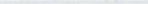 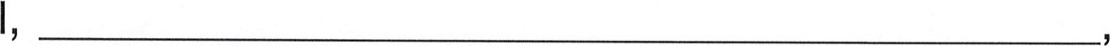 This Health Guarantee and Sales Agreement must be initialed, signed and returned along with a copy of the vet record (visit) within 5 days of date of delivery.  Failure to do so will make contract null and void unless other arrangements were made with breeder.  A copy signed by the Breeder will be given to the Purchaser, and will be included in the puppy packet.Bundles of love Signature: Purchaser Signature: (copy of deposit is considered signature and binding)Purchaser initials:  _____________(a copy of this can be found posted on our website at www.bundlesoflovepuppies.com) 